                        Washington High School Alumni Scholarship Foundation                        Scholarship Application Information & ChecklistThe Washington High School Alumni Foundation (WHSAF) manages a variety of endowed scholarships to assist graduates in reaching their higher education goals. Established in 1961, the WHSAF is governed by WHS graduates with the sole purpose to fund scholarships to deserving students seeking to fulfill their higher educational goals.  What’s unique about this scholarship is that it can be used toward any area of higher education including college, university, technical school, trades, certificate programs, academies, armed forces, etc.  The amount given annually differs on the need and goals of each qualifying student.  The average gift is $1000 - $2000, however high achieving students have earned up to $12,000 in scholarship aid ($3,000 over 4 years).  The Washington High School Alumni Foundation invites you to submit an application for consideration for one of the scholarships that will be awarded for the 2021-22 academic year. General Eligibility Requirements: Must be a graduating high school senior from Washington High School Must maintain a 2.0 or above average in their senior yearMust complete all documents accurately (Application must be legible and complete to be considered)Scholarship Application Deadlines:  April 14, 2022General Information Scholarships must be completed by the deadline set. The number of scholarships and amount awarded annually is based on the applicant pool and the students that meet the criteria. Average awards are $500 - $2000.The committee considers academics, involvement, growth, determination, goals and your approach to reach those goals to determine who gets the scholarships.Unlike other scholarships this award is payable directly to you not the college to cover the costs of any academic needs you deem necessary.(Check off each as you compile your packet for submission)Please visit your WHS Guidance Department or James Place for assistance.  All information provided in this application is confidential and will be used solely for the purpose of awarding the Foundation’s scholarship. The completed application and all supporting materials must be submitted to your guidance counselor no later than April 14, 2022. If selected, you will be contacted for an interview at Washington High School in March. 	 Section I: Applicant Personal Information		    /      /	Last Name	First Name                    	Date of Birth Home Address (Street/City/State/Zip Code)E-mail (personal email and school email)	Cell PhoneSection II: Parent or Guardian InformationPlease complete the following information as completely and accurately as possible.  We ask that all three slots are filled with individuals whom we can connect with to ensure we are able to share resources with you.Circle One: Mother / Father / Guardian / Other ________________Last Name	First Name			Occupation			Home Phone Home Address (Street/City/State/Zip Code)Are either of your parents or anyone residing in your household WHS graduates? If yes, please indicate their name and year of graduation? __________________________________________________________________________________________________________________________________________________________Section III: Academic & Extra-Curricular Activities Information Section IV: Post High School Education PlansBelow please share with us your top three educational choices. We ask that you briefly describe your area of study and your total anticipated costs for your 1st year (tuition, books, housing, etc.).  Be prepared to discuss this further in your interview.  Section V: Additional Application MaterialThree documents are to be submitted as part of this Scholarship Application:A letter of recommendation from anyone that can speak to your character and why you are deserving of this scholarship. This letter should be typed and can be submitted by a teacher, coach, supervisor, mentor or even your church pastor.  Please make sure that the contact information (name, email and phone) from whoever provided your recommendation is clearly provided in the letter.    You will develop a 1-page profile that describes you.  This profile sheet will be used to help evaluate your application and may also be used in additional publications to further support your educational goals.  A sample of a profile sheet is attached however use your creativity to design it the way you see fit (it does not have to look like what is shared but do answer each area in the document you create). Choose your words wisely as you have limited space to paint a picture of who you are and why you are deserving of this scholarship.  The Counselor Evaluation form which verifies all the information that you have submitted and provides an in-school character reference. You will provide your entire packet to the counselor and she/he will submit this with your application. Student Signature	DateSection VI: Counselor Evaluation FormPlease provide the following information on the high school student applying for this scholarship. Review all supporting documents and provide the documents requested to complete the student’s application packet.  After your final review we will deem the application as a complete document.  List ACT and/or SAT scores if available. Student Name __________________________________Senior Yr. GPA_________       ACT Score ________	SAT Score:_______We seek your input on each student as we determine each students’ eligibility for the Washington High School Foundation Scholarship. We ask each counselor to complete the following information to help paint an accurate view of the student.  Please rate the students’ abilities in the following categories:			Below Avg.		Avg.		Above Avg. 		OutstandingAttendance                        								Leadership		      								Character		      								Initiative		      								Potential to succeed          								Any additional information you would like to share about the student that will help us in determining his/her eligibility for the scholarship.I have attached a copy of the students official transcriptCounselor Name _______________________________Email ________________________________________Date: ________________________________________Phone: _______________________________________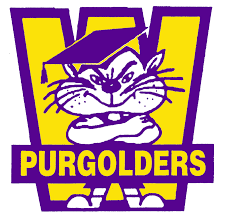 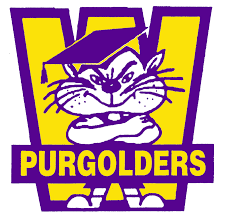 Personal StatementIn 125 words please write an effective personal statement will answer the following questions in two paragraphs:Who am I?What do I want to be?Your life experiences which have influenced this decisionWhy is this the right career choice for me?Responsibilities/Characteristics (100 words)Involvement/Volunteer Experience (75 words)Financial Need (75 words)Are there special family circumstances that you want the selection committee to consider [medical expenses, unemployment, divorce, siblings in college, etc.] as we review your application?How will obtaining this scholarship make a difference in your life? Other scholarships I applied for? (100 words)What were the highlights of your education at Washington High School? (50 words)√ offDocuments (to be attached to your application)Completed scholarship application formRecommendationsProfile Sheet – Details in applicationItems below will be needed prior to receiving any scholarship payments           Proof of completed FAFSA            Fall Schedule of ClassesExtracurricular Activities (sports, clubs, church groups, volunteering, and work)Years of ServiceOffices Held / PositionEducational InstitutionArea of StudyCost Estimate Visited (Yes or No)